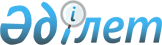 Қоянды ауылының көшелеріне атаулар беру туралыАқмола облысы Целиноград ауданы Қоянды ауылдық округі әкімінің 2009 жылғы 13 шілдедегі № 1 шешімі. Ақмола облысы Целиноград ауданының Әділет басқармасында 2009 жылғы 21 тамызда 1-17-93 тіркелді

      «Қазақстан Республикасындағы жергілікті мемлекеттік басқару және өзін-өзі басқару туралы» Қазақстан Республикасының 2001 жылғы 23  аңтарындағы Заңының 35 бабының 2 тармағына, «Қазақстан Республикасының әкімшілік-аумақтық құрылысы туралы» Қазақстан Республикасының 1993 жылғы 8 желтоқсанындағы Заңының 14 бабының 4 тармақшасына сәйкес, 2009 жылдың 1 шілдедегі Қоянды ауылының тұрғындарының жиналыстарының хаттамасын есепке ала отырып, Қоянды ауылдық округінің әкімі ШЕШТІ:



      1. Қоянды ауылының  көшелеріне атаулар берілсін:

      № 1 көшеге -  Мұстафа Шоқай атауы,

      № 2 көшеге - Шапағат атауы,

      № 3 көшеге - Мәншүк Мәметова атауы,

      № 4 көшеге - Кенесары атауы,

      № 5 көшеге - Қабанбай батыр атауы,

      № 6 көшеге - Абай Құнанбаев атауы,

      № 7 көшеге – Жеңіс атауы.



      2. Осы  шешімнің орындалуын бақылауды өзіме қалдырамын.



      3. Осы шешім Целиноград ауданының әділет басқармасында мемлекеттік тіркеуден өткен күннен бастап күшіне енеді және ресми жарияланған күннен бастап қолданысқа еңгізіледі.       Қоянды ауылдық

      округінің әкімі                            Д.Б.Сүгіралиев      КЕЛІСІЛДІ:      «Целиноград ауданының

      мәдениет және тілдерді

      дамыту бөлімі»

      мемлекеттік мекемесі

      бастығы                                    Ш.Өтегенова      «Целиноград аудандық

      сәулет және қала

      құрылысы бөлімі»

      мемлекеттік мекемесі

      бастығы                                    А.Сағымбаев   
					© 2012. Қазақстан Республикасы Әділет министрлігінің «Қазақстан Республикасының Заңнама және құқықтық ақпарат институты» ШЖҚ РМК
				